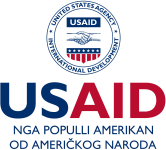 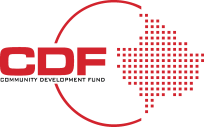 Šablon marketing miksa za MMSPUvod Ovaj šablon marketing miksa je dizajniran da pruži MMSP strukturirani okvir za razvoj, procenu i implementaciju marketinških i prodajnih strategija. Šablon se fokusira na tradicionalne 4P (na engleskom) — proizvod, cena, mesto i promocija — a takođe uključuje tri dodatna P (na engleskom) —ljudi, proces i fizički dokaz—kako bi se obezbedio holistički pristup.1. ProizvodPre nego što možete bilo šta da plasirate na tržište, prvo morate imati jasno razumevanje šta prodajete. Ovaj odeljak vam pomaže da se udubite u specifičnosti vašeg proizvoda, osiguravajući da je usklađen sa potrebama klijenata i potražnjom tržišta.1.1 Opis proizvodaKoji je vaš proizvod ili usluga?Koji problem rešava ili koje potrebe ispunjava?1.2 Odlike proizvoda Navedite glavne odlike vašeg proizvoda ili usluge.1.3 Jedinstvena prodajna vrednost (JPV) Šta je to što izdvaja vaš proizvod od konkurencije?1.4 Faza životnog ciklusa Da li je vaš proizvod u fazi predstavljanja, rasta, zrelosti ili opadanja?1.5 Poboljšanja & inovacije Da li postoje neka planirana poboljšanja ili inovacije?2. CenaPrava strategija cena je ključna za maksimalnu profitabilnost uz održavanje zadovoljstva klijenata. Ovaj odeljak vas vodi kroz različite modele cena i pomaže vam da postavite cenu koja odražava vrednost vašeg proizvoda.2.1 Strategija određivanja cena Troškovi plus, zasnovani na vrednosti, psihološki, itd.2.2 Sniženja & ponude Sezonska sniženja, ponuda za kupovine na veliko (više komada), itd.2.3 Uslovi plaćanja Metode plaćanja, kreditni uslovi, itd.2.4 Poređenje cena  Kakve su vaše cene u poređenju sa konkurentima?2.5 Analiza prihoda i zarade  U kom trenutku tokom prodaje ćete pokriti sve troškove?3. Mesto Vaši kanali distribucije su most između vašeg proizvoda i klijenta. Ovaj odeljak se fokusira na optimizaciju ovih kanala kako bi se osiguralo da vaš proizvod bude lako dostupan vašoj ciljnoj publici.3.1 Kanali distribucije Onlajn, maloprodaja, direktna prodaja, itd.3.2 Strategija lokacije Gde se nalaze vaši ciljani klijenti?3.3 Lanac snabdevanja  Detalji o dobavljačima, proizvođačima, distributerima itd.3.4 Logistika Transport, skladištenje, upravljanje imovinom i opremom, itd.3.5 Maloprodaja ili onlajn prisustvo  Izgled prodavnice, veb stranica za e-trgovinu, itd.4. Promocija/reklamiranje  Na prepunom tržištu, vidljivost je ključna. Ovaj odeljak pruža uvid u različite promotivne strategije i alate, osiguravajući da se vaš proizvod ne samo uklapa u pozadinu, već i da se pritom ističe.4.1 Kanali za reklamiranje Onlajn, TV, radio, štampanje, itd.4.2 Promovisanje prodajeKuponi, takmičenja, itd.4.3 Odnosi sa javnošću Saopštenja za medije, dešavanja, itd.4.4 Društveni mediji Platforme, učestalost postova, strategija u vezi sa sadržajem, itd.4.5 Zadržavanje klijenata Programi lojalnosti, kako angažovati klijente, itd.5. Ljudi Iza svakog uspešnog poslovanja stoji kompetentan tim. U ovom odeljku istražujemo kako da efikasno upravljate i obučite svoj tim da stvori zadovoljstvo kod klijenata, što zauzvrat pokreće rast poslovanja.5.1 Ciljana publika Demografija, psiho-grafija, itd.5.2 Usluga za klijente Obuka/trening, uslužno postupanje, itd.5.3 Uslovi za osobljeVeštine, broj, programi obuke, itd.6. ProcesOperativna efikasnost se često zanemaruje u marketinškim strategijama. Ovaj odeljak vam pomaže da pojednostavite svoje interne procese i procese okrenute klijentima radi optimalne efikasnosti i zadovoljstva kod svojih klijenata.6.1 Proces prodaje  Koraci od generisanja potencijalnih klijenata do zatvaranja prodaje.6.2 Pridobijanje klijenata Koraci koji su potrebni da klijent počne da redovno koristi vaše proizvode/usluge.6.3 Osiguranje kvaliteta Procesi koji treba da osiguraju kvalitet proizvoda/usluge.7. Materijalni dokazi U digitalnom dobu, opipljivost vas može izdvojiti. Ovaj odeljak vas vodi kroz elemente koji pružaju materijalni dokaz kvaliteta vaše usluge, kao što su pakovanje, brendiranje i izjave klijenata.7.1 PakovanjeDizajn, funkcionalnost, itd.7.2 Element brendiranja Logo, šema boja, itd.7.3 Iskustvo u samoj prodavnici Izgled, znakovi i uputstva, itd.